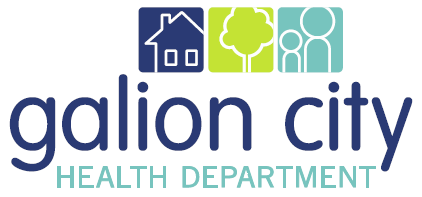 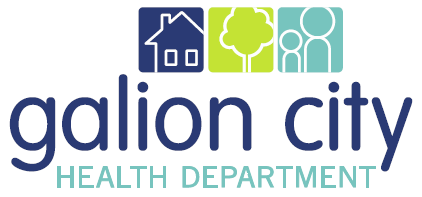 Table of ContentsForward & Acknowledgements …………………………………………………….	Page 3Purpose & Collaboration ………………………………………………………………	Page 4 Compliance With Required Elements ……………………………………………	Page 5Definition of Service Area …………………………………………………………….	Pages 6-7Vulnerable Populations ………………………………………………………………...	Page 7Key Findings ………………………………………………………………………………….	Pages 7-8Healthcare Access & Coverage ……………………………………………………..	Page 8Summary ……………...……………………………………………………………………… 	Page 8Customer Survey …………………………………………………………………………..	Pages 9-10Appendix A: Healthcare Resources ……………………………………………….	Pages 11-13			ForwardOn behalf of the Galion City Health Department (GCHD) and partners, we are pleased to present our 2022 addendum to the Crawford County Community Health Needs Assessment. The data presented within this document is specific to the residents of Galion City in comparison to Crawford County and Ohio. GCHD has a unique partnership with the Crawford County Health Department. Both health departments work closely on many projects within their respective communities, as well as partner with other organizations in the county on the Crawford County Health Partners Community Health Needs Assessment. The purpose of this addendum is to fulfill PHAB requirements regarding more data specific to Galion City residents. In most cases, the variability of the data amongst Crawford County residents is minimal; therefore, is not mentioned with specific findings attributable to Galion City unless noted. In addition, there were many times when no city-level data was available.While data is useful, it is how people utilize this information that ultimately benefits the community. We encourage you to be open to new innovative ideas and collaborations. Together, we can make a difference and achieve a healthier Galion City. Sincerely,Jason McBride, MPH				Kate Siefert, RS, MPHHealth Commissioner				Health CommissionerGalion City Health Department 		Crawford County Public HealthCinda M. Kropka, MHA			Corporate Compliance & Privacy Officer	  Avita Health System				Purpose & CollaborationThe Community Health Assessment (CHA) is a report designed to help community members make informed decisions as they collaborate in the development and implementation of strategic initiatives and shared resources to improve the health of Galion City residents, including interventions designed to address social determinants of health, access, and equity. The purpose of this addendum to the initial Community Health Needs Assessment is to ensure there is adequate data provided that represents Galion City residents. This document will provide the geographical and statistical data used by Galion City Health Department staff to develop the Community Health Improvement Plan (CHIP) as well as, other important plans used within the department to guide them in making the right decisions for the residents of Galion City. While data variability is minimal between Crawford County and Galion City residents, in some cases we were able to identify specific Galion City data and compare it to the rest of Crawford County and statewide.Galion City Health Department’s Mission Statement is, “To Promote, Improve and Protect the Health and Well-Being of the Community We Serve”. This Mission captures the essence of what we do on a daily basis in the public health world. As a public health department, we are guided by local, state, college, and federal mandates and collaborate with a wide variety of jurisdictions and organizations to improve the health of the community we serve.Compliance With Required ElementsPatient Protection and Affordable Care Act Requirements for Hospitals: The Patient Protection and Affordable Care Act, Public Law 111-148 (the "Affordable Care Act" or ACA), created section 501(r) requirements in Part V, Section B, adding new requirements beginning with the first tax year on or after March 23, 2012; which state that 501(c)(3) hospitals must conduct a CHNA at least once every three years in order to assess community need and annually file information by means of Schedule H (Form 990), regarding progress toward addressing identified needs. Each hospital is then required to adopt an implementation strategy at least once every three years, based on the findings of the CHNA.Public Health Accreditation Board (PHAB) Requirements for Public Health Departments: Strong connections between health care providers, public health departments, and community-based prevention organizations are critical for improving population health. In December 2013, to foster integrated population health planning activities, the PHAB published its “Standards & Measures,” requiring local health departments to complete a Community Health Assessment (CHA) and Community Health Improvement Plan (CHIP) at least every five years via collaborative community partnerships. In 2016, Ohio enacted additional reporting requirements for tax-exempt hospitals and local health departments to submit their assessments and plans to the state by 2017; and further requires local health departments to apply for PHAB accreditation, which includes the submission of a community-driven CHA and CHIP.PHAB standards require that a CHA include:-The collaborative process used to identify and collect data and information.-Description of the demographics of the population.-Description of health issues and specific population groups with particular health issues and health disparities or inequities.-Description of factors that contribute to the population’s health challenges.-Description of existing assets or resources to address health issues.-Opportunity for the population at large to review drafts and contribute to the CHA.In addition, health departments were required to align with the Ohio State Health Assessment (SHA), including alignment of the CHNA process and timeline, by 2020.Definition of Service AreaGalion City is located in the southeastern corner of Crawford County with a total population of 10,453 residents, according to the 2020 census. The Galion zip code (44833) covers 7.63 square miles with a median age of 41.2 and is the second largest city in Crawford County. The city started as a small pioneer settlement in Wyandot Indian territory, until 1826 when the name Galion was chosen and the town became officially platted on September 10, 1831. Despite the rural location, Galion was an industrial “boom town” with two major rail lines running through, and many successful factories including the largest hub, spoke, and wheel factory in the state. Galion is almost the halfway point between Cleveland and Columbus.  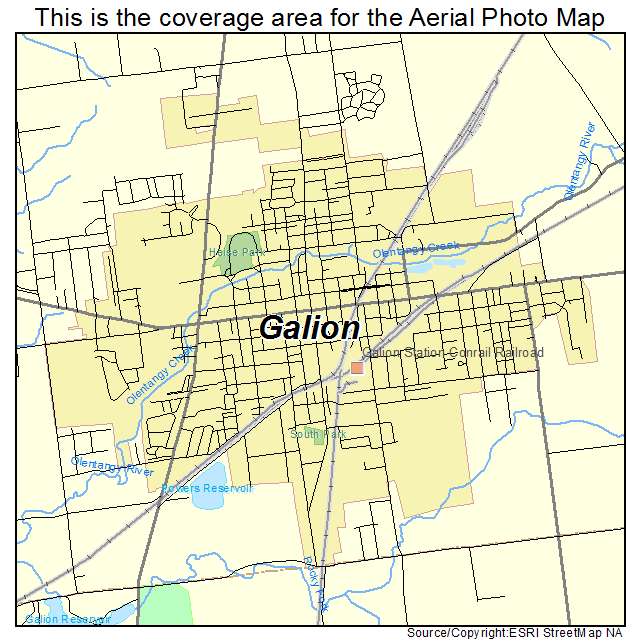 -Age/Disability: Since 2020, the City’s population has decreased by 0.17%. Galion City is ranked 181 out of 253 cities for population in the State of Ohio. Compared to the State of Ohio, Galion has a larger proportion of children (under 18 years old=22.5% vs. Ohio=22.1%) and a higher proportion of older adults (65 years or older=19.9% vs. Ohio=17.8%). -Race/Ethnicity: According to the U.S. Census Bureau’s 2021 estimates, Galion City’s percentage of White, Non-Hispanic population at 94.5%, which is significantly higher than Ohio’s rate of 77.7%. -Language: The Primary language spoken in Galion City is English (98.92%) with the second largest speaking language being Indo-European (0.87%). Other languages spoken equals 1.08% within the city.-Education/Income: The educational attainment of a high school diploma or higher is similar in Galion (90.1%) compared to the State of Ohio (90%); however, there is a significant disparity between those in the city having some college education (37%) compared to Ohio (66%). The percentage of Galion families living at or below the poverty level is 24.8%, compared to 13.1% in the State of Ohio. Annual per capita income in the city ($22,121.00) is significantly lower than the State of Ohio ($31,552.00) with a median household income of $37,026.00, which is less than the annual medium income of $72,000.00 for the state.Vulnerable PopulationsGalion City has identified two populations that are considered more vulnerable within the community; low-income and senior community members.-Low-income:  24.8% of Galion residents had an income below the poverty level in 2019, 47.3% greater than the poverty level of 13.1% of residents in the state of Ohio. The median gross income a year for households is $30,299.00. For the state of Ohio, it is $58,116,00, which is a difference of $27,817.00. Unemployment rates in Galion City are at 10.6%, which is considerably higher than the rate for the state of Ohio at 4.0%-Senior population: 2.8 million residents in Ohio are age 60 or older. That is nearly one-quarter of our total population. In Galion, 19.8% of the population are elderly residents.  With a large military personnel population, Galion has 183 Vietnam vets, 155 Gulf War (2001-), and 80 Gulf War vets (1990s). Life expectancy is 70.2 years, which is 7 years younger than the state average expectancy and 6 years younger than the national average.Key FindingsWhile Crawford County and Galion City are separate health departments, they closely work together in multiple ways; therefore, data is similar for many key indicators. -Depression (mental health & addiction) is the #1 priority health outcome for Galion City and Crawford County. This data was analyzed from findings pulled from customer surveys. Populations most affected by this health need are senior citizens/elderly, farmers, those who misuse substances, and those who have experienced traumatic disorders.  Mental health issues arose for a lot of the population from the pandemic. This is in large part to the substance use that has increased during Covid-19. Another factor is the lack of care facilities that are available to patients with mental illness and substance misuse issues. -Heart disease is the second highest priority outcome. The prevalence of high blood pressure, heart disease, and stroke are highly impacted by income and education level.  Ohio statistics show that older adults who reported that a health professional told them they had high blood pressure was 58.2%, while those with high levels of cholesterol was 48.9%.Low-income plays a role in many key outcomes in older adults as well as families of all ages. We will use these key findings to improve our approach within the community for education, outreach, and implementation of programs that will assist vulnerable populations. Healthcare Access & CoverageIn Galion, 93.7% of the population have health care coverage with 37.9% on employee plans, 24.9% on Medicaid, 16.6% on Medicare, 11% on non-group plans, and 3.34% on military or VA plans. The uninsured rate declined from 6.64% to 6.29% between 2019-2020. Galion has one hospital, Avita Health System, that provides most of the healthcare in the area. The access to care ratio is for Crawford County at 2,770:1, which is more than double the state ratio of 1,300:1. This ratio is for primary physicians per person, and Galion data is included in Crawford County for this statistic. According to UDS Data, even with 330-funded grants, there are still a very large number of low-income in Crawford County that are not served by healthcare providers.  Per ZCTA (Zip Code Tabulation Area), 14,032 residents (which is 88.5% of the population in Crawford County) are not served by a Federally Qualified Health Center (FQHC).SummaryAs previously stated, while data variability is minimal between Crawford County and Galion City residents, in some cases we were able to pull specific Galion City data and compare it to Crawford County and Ohio statistics. Crawford County and Galion City have a strong working relationship, and a lot of the data is collected as a whole. We understand that by collecting and analyzing our own city data, we can be more successful in education and programming to better fit the specific needs of Galion City residents. The accreditation process has shown us that even though we are a strong, successful health district, we have the capabilities to provide and implement more options to help our community. Galion City Health Department would like to thank our residents and community members for all their support as we work together to achieve a healthier, happier environment to live and enjoy.Customer SurveysGalion City Health Department sent out 6,411 utility bills with customer surveys inside for residents to return. The utility bills went out in December of 2022, in an effort to collect Galion-specific data directly from the residents. Of the 6,411 sent, we received about 320 paper surveys and electronic surveys. The data that we collected was analyzed and the results are provided below.We combined the data from each survey and put together the overall top 3 answers provided by the residents. In some cases, residents chose to leave questions blank.Results:98% of the residents taking the survey attested to living inside Galion City limits.Residents were asked what they believed the top 3 most significant factors that affect the health in the community are:Substance use disorders = 31.2%Affordable housing =	24.7%Poverty/Economics = 22.4%The top 3 significant health outcomes residents felt strongly about are: Drug use/ overdose death =	43.7%Cancer = 37.6%Diabetes = 36.9%123 or 46.8% say they live less than a mile from railroad tracks, factories, or industrial businesses, and 58 (or 22%) live 1 to 2 miles away.When asked what would make it easier to live a healthy lifestyle, residents echoed roughly the same opinions. We took the top 6 responses for this question:Availability of healthier food options.Better quality of water provided.More parks & community activities.Better ADA compliance requirements for stores and offices, hard for the disabled to access. Clean the junk/trash up around the city as well as the empty buildings.Would like reduced prices or free access to gyms or similar facilities. The age range of residents filling out surveys:65-79	38.4%45-64	17.1%80 +	17.1%Not many chose to answer this question.70.7% of residents who filled out the survey were White, and 6% did not answer this question.Survey respondents identified living in the following quadrants of Galion:Northwest sector - 19.8%Northeast sector – 12.7%Southeast sector – 14.1%Southwest sector – 27.4%Unsure/ no answer – 22.5%About two times as many females answered the surveys compared to males, though many preferred not to answer that demographic question.When asked where they worked: -37 responded they worked in Galion city while 28 residents worked outside the city limits. 151 residents had no answer and 21 classified as disabled. Annual household income was another question that residents did not want to disclose. Less than 20,000.00 = 2420,000.00 – 34,999.00 = 5435,000.00 – 49,999.00 = 2250,000.00 – 75,000.00 = 25More than 75,000.00 = 26No answer = 92Here is a sampling of some quotes from the surveys:A male between the ages of 45-64 said, “We need more affordable healthcare available in the community”, while another male between 18-29 stated, “I would like to see more access to healthier resources available”. These quotes seem to echo with the majority of the residents, as well as “we need more drug enforcement” and “Affordable gym access to exercise”. Appendix A: Healthcare ResourcesProviders listed are many (if not all) of available resources in the area. Please feel free to ask for additional resources in the area as new providers come available frequently. DialysisDaVita Galion Dialysis - 865 Harding Way West, Galion 419-462-0897Dental Health Smile Gallery (Galion Family Dental) 
112 S. Market St. / 419-468-1100
Accepting new patients & Does NOT accept Medicaid
Thomas Fellner 
102 Harding Way W. / 419-468-4285
Accepting new patients & accepts CareSource (kids only), Medicare Supplements (Liberty & Medical Mutual)
Bradley Smith
401 Harding Way W. / 419-468-5242
Accepting new patients & accepts CareSource and Medicare AdvantagePrimary Health Care Providers—City of Galion(Accepting new patients, including Medicaid and Medicaid managed care)Avita Health SystemDr. James Goudy II, MD – 270 Portland Way S., 419-468-8323, Accepts new patients & accepts Medicaid., Dr. David Stormont, MD – 800 Portland Way N., 419-462-3425, Accepts new patients & accepts Medicaid.Dr. Mark Wood, DO – 955 Bucyrus Rd., 419-468-4220, Accepts new patients & accepts Medicaid.Jason Atwell, CNP – 955 Bucyrus Rd., 419-468-4220, Accepts new patients & accepts Medicaid.Sarah Eshelman, CNP – 955 Bucyrus Rd., 419-468-4220, Accepts new patients & accepts Medicaid.Pamela Grassick, CNP – 270 Portland Way S., 419-468-8323, Accepts new patients & accepts Medicaid.Jacob Kessler, CNP – 800 Portland Way N., 419-462-3425, Accepts new patients & accepts Medicaid.Rob Wisner, PA-C – 269 Portland Way S., 419-462-4560, Accepts new patients & accepts Medicaid.OhioHealthDr. Ashley Bryant, MD – 745 Carter Dr., 567-309-2050, Accepts new patients & accepts Medicaid. Lee Ann Ivy, CNP – 745 Carter Dr., 567-309-2050, Accepts new patients & accepts Medicaid.Pregnancy Care/ Gynecology Avita (Galion)(419) 468-0111Dr. John Bailey accepts new patients & accepts Medicaid. Dr. Tyler Huggins accepts new patients & accepts Medicaid (Offers Telehealth Visits)Sherri Gillam, APRN-CNP, accepts new patients & accepts Medicaid. Ami Hay, APRN-CNP, accepts new patients & accepts Medicaid (Offers Telehealth Visits)Home Health and Hospice ServiceAvita Home Health and Hospice, 1220 North Market, Galion 419-468-7985 or 810-989-3010, avitiahomehealth.org Medical SuppliesGalion Medical Supplies - 731 Harding Way West, Galion 419-468-1555Marina Medical, 705 Harding Way East, Galion, 419-625-4312Many local pharmacies also provide needed medical supplies. Mental Health ServicesFamily Life Counseling 
6 Public Square / 567-560-3583 
Accepting new patients & accepts CareSource
Affinity Healthworks
270 Portland Way S. / 419-562-2400Accepting new patients & accepts CareSourceCrawford Eye ClinicCrawford County Family Eye
337 Harding Way W. / 419-468-3355
Accepting New Patients & accepts CareSource and Molina
Crawford Eye Clinic
218 Portland Way N. / 419-468-3545
Accepting new patients and accepts Molina, Buckeye, and regular state Medicaid.Pediatrics Heather Kremin, DO., 270 Portland Way S. Avita Portland Way Medical Building, 419-462-3862
Accepts new patients & accepts Medicaid.Howard Eckstein, MD., 270 Portland Way S. Avita Portland Way Medical Building, 419-462-4540
Accepts new patients & accepts Medicaid (Offers Telehealth Visits)Rob Harriz, MD., 270 Portland Way S., Avita Portland Way Medical Building, 419-462-3863
Accepts new patients & accepts Medicaid.Physicals (Work, Sports, School, and more)Avita Work Well Occupational Health (Pre-Employment) - Galion 419-468-0630Phillips Family Chiropractic, 5 Public Square, Galion, 419-468-4555Core Care Chiropractic, 692 Portland Way, 567-393-903Tuberculin Testing (Tb, PPD)Galion City Health Department - 113 Harding Way East, Galion 44833 419-468-1075Avita Work Well Occupational Health - Galion -419-468-0630	VaccinesGalion City Health Department - 113 Harding Way East, Galion 44833 419-468-107501/2023 